MAKBUL TARİHİN TUTSAKLARIGÖRSELLER / IMAGESPRISONERS OF CORRECT HISTORY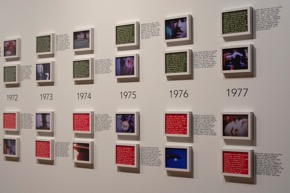 1.Naeem Mohaiemen, United Red Army: Timeline (1968-1977) [Birleşik Kızıl Ordu: Zaman Çizelgesi (1968-1977)] işinden detay, 2012Makbul Tarihin Tutsakları, SALT BeyoğluFotoğraf: Mustafa Hazneci, SALTDetail from United Red Army: Timeline (1968-1977) by Naeem Mohaiemen, 2012Prisoners of Correct History, SALT BeyoğluPhoto: Mustafa Hazneci, SALT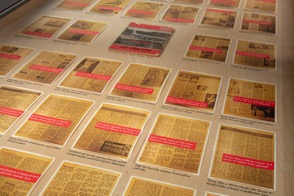 2.Naeem Mohaiemen, You Will Roam Like a Madwoman [Deli Bir Kadın Gibi Dolanıp Duracaksın] işinden detay, 2014Makbul Tarihin Tutsakları, SALT BeyoğluFotoğraf: Mustafa Hazneci, SALTDetail from You Will Roam Like a Madwoman by Naeem Mohaiemen, 2014Prisoners of Correct History, SALT BeyoğluPhoto: Mustafa Hazneci, SALT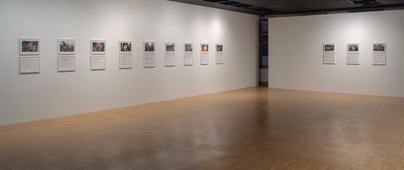 3.Naeem Mohaiemen, Live True Life or Die Trying [Sahici Bir Hayat Sür veya Uğruna Öl] enstalasyonundan detay, 2009Makbul Tarihin Tutsakları, SALT BeyoğluFotoğraf: Mustafa Hazneci, SALTDetail from the installation Live True Life or Die Trying by Naeem Mohaiemen, 2009Prisoners of Correct History, SALT BeyoğluPhoto: Mustafa Hazneci, SALT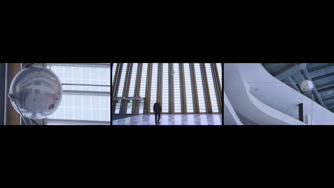 4.Naeem Mohaiemen, Two Meetings and a Funeral [İki Toplantı ve Bir Cenaze] videosundan bir kare, 2017Sanatçı ve Experimenter’in (Kalküta) izniyleStill from the video Two Meetings and a Funeral by Naeem Mohaiemen, 2017Courtesy the artist and Experimenter, Kolkata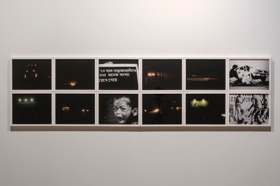 5.Naeem Mohaiemen, The Year 1973 Created Many Problems for the Imperialists[1973 Yılı Emperyalistlere Çok Sorun Çıkardı], 2013Makbul Tarihin Tutsakları, SALT BeyoğluFotoğraf: Mustafa Hazneci, SALTNaeem Mohaiemen, The Year 1973 Created Many Problems for the Imperialists, 2013Prisoners of Correct History, SALT BeyoğluPhoto: Mustafa Hazneci, SALT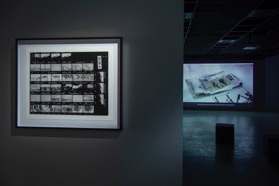 6.Naeem Mohaiemen, Abu Ammar is Coming [Ebu Ammar Geliyor]enstalasyonundan detay, 2016Makbul Tarihin Tutsakları, SALT BeyoğluFotoğraf: Mustafa Hazneci, SALTDetail from the installation Abu Ammar is Coming by Naeem Mohaiemen, 2016Prisoners of Correct History, SALT BeyoğluPhoto: Mustafa Hazneci, SALT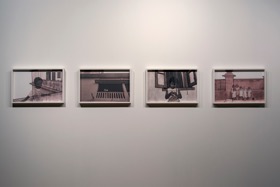 7.Naeem Mohaiemen, Rankin Street 1953, Blueprints [Rankin Sokağı 1953, Sokak Planları] işinden detay, 2013Makbul Tarihin Tutsakları, SALT BeyoğluFotoğraf: Mustafa Hazneci, SALTDetail from Rankin Street 1953, Blueprints by Naeem Mohaiemen, 2013Prisoners of Correct History, SALT BeyoğluPhoto: Mustafa Hazneci, SALT